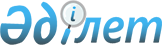 О внесении изменений в постановление акимата города Экибастуза от 6 февраля 2009 года N 68/2 "О социальной помощи отдельным категориям граждан города Экибастуза на 2009 год"
					
			Утративший силу
			
			
		
					Постановление акимата города Экибастуза Павлодарской области от 26 октября 2009 года N 638/10. Зарегистрировано Управлением юстиции города Экибастуза Павлодарской области 17 ноября 2009 года N 12-3-243. Утратило силу в связи с истечением срока действия (письмо акимата города Экибастуза Павлодарской области от 7 мая 2010 года N 3-05/74)      Сноска. Утратило силу в связи с истечением срока действия (письмо акимата города Экибастуза Павлодарской области от 07.05.2010 N 3-05/74).

      В соответствии с подпунктом 14 пункта 1 статьи 31 Закона Республики Казахстан "О местном государственном управлении и самоуправлении в Республике Казахстан", в целях оказания социальной помощи отдельным категориям граждан, акимат города Экибастуза ПОСТАНОВЛЯЕТ:



      1. Внести в постановление акимата города Экибастуза от 6 февраля 2009 года N 68/2 "О социальной помощи отдельным категориям граждан города Экибастуза на 2009 год" (зарегистрировано в Реестре государственной регистрации нормативных правовых актов под N 12-3-217, опубликовано в газетах "Отарқа" и "Вести Екибастуза" от 12 февраля 2009 года N 7) (далее – Постановление), с внесенными дополнениями и изменениями постановлениями акимата города Экибастуза от 2 июня 2009 года N 316/6 "О внесении дополнений и изменений в постановление акимата города Экибастуза от 6 февраля 2009 года N 68/2 "О социальной помощи отдельным категориям граждан города Экибастуза на 2009 год" (зарегистрировано в Реестре государственной регистрации нормативных правовых актов под N 12-3-232 от 10 июня 2009 года, опубликовано в газетах "Отарқа" от 11 июня 2009 года N 24 и "Вести Екибастуза" от 18 июня 2009 года N 25), от 29 июня 2009 года N 353/7 "О внесении изменений в постановление акимата города Экибастуза от 6 февраля 2009 года N 68/2 "О социальной помощи отдельным категориям граждан города Экибастуза на 2009 год" (зарегистрировано в Реестре государственной регистрации нормативных правовых актов под N 12-3-235 от 14 июля 2009 года, опубликовано в газетах "Отарқа" и "Вести Екибастуза" от 23 июля 2009 года N 30) и от 14 августа 2009 года N 497/8 "О внесении изменений и дополнений в постановление акимата города Экибастуза от 6 февраля 2009 года N 68/2 "О социальной помощи отдельным категориям граждан города Экибастуза на 2009 год" (зарегистрировано в Реестре государственной регистрации нормативных правовых актов под N 12-3-242, опубликовано в газетах "Отарқа" и "Вести Екибастуза" от 24 сентября 2009 года N 39), следующие изменения:



      1) в подпункте 14 пункта 3 Постановления слово "единовременной" исключить;



      2) в подпункте 14 пункта 4 Постановления слово и цифру "6 курса" заменить словами "последних курсов".



      2. Настоящее постановление вводится в действие по истечении десяти календарных дней после дня его первого официального опубликования и распространяется на правоотношения, возникшие с 1 ноября 2009 года.



      3. Контроль за исполнением настоящего постановления возложить на заместителя акима города Экибастуза Тулеубаева С.С.      Исполняющий обязанности

      акима города Экибастуза                    Н. Дычко
					© 2012. РГП на ПХВ «Институт законодательства и правовой информации Республики Казахстан» Министерства юстиции Республики Казахстан
				